		Global Registry 		Created on 18 November 2004, pursuant to Article 6 of the Agreement concerning the establishing of global technical regulations for wheeled vehicles, equipment and parts which can be fitted and/or be used on wheeled vehicles (ECE/TRANS/132 and Corr.1) done at Geneva on 25 June 1998		Addendum 6: United Nations Global Technical Regulation No. 6		United Nations Global Technical Regulation on Safety glazing materials for motor vehicles and motor vehicle equipment		Amendment 2Established in the Global Registry on 24 June 2020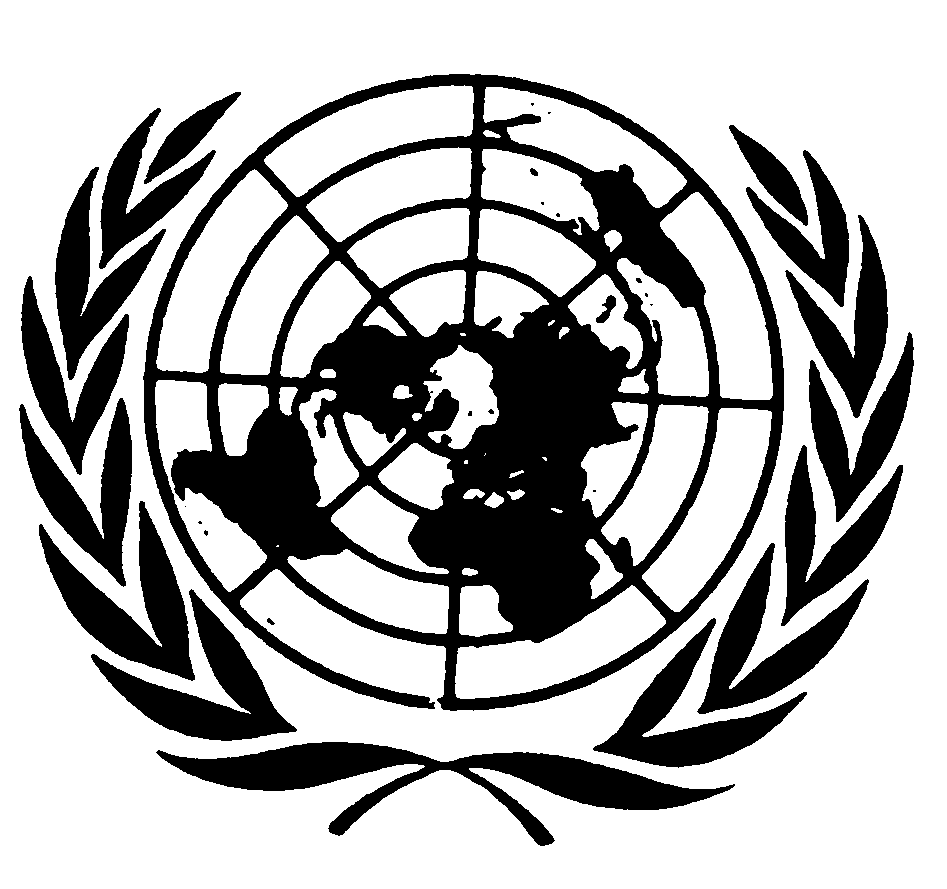 UNITED NATIONSParagraph 4.1.2.2.2., amend to read:"4.1.2.2.2.	"XI" for laminated glass. In addition, the appropriate application will be signified by:	/D For laminated-glass panes with enhanced mechanical propertiesParagraph 5., Table 1 (Summary of performance requirements), amend to read:1	Each component pane shall satisfy the appropriate tests for the type of glazing.2	See paragraph 4.2.2.3	These tests shall only be carried out on laminated-glass panes bearing the additional symbol /D."Insert new paragraphs 5.5.2.2. to 5.5.2.2.3.2. to read:"5.5.2.2.	Headform Test 	The provisions concerning the headform test shall apply to laminated-glass panes bearing the additional symbol /D.5.5.2.2.1.	Number of test piecesEight flat test pieces measuring (1,100 mm x 500 mm) +10mm/-2mm shall be subjected to testing.5.5.2.2.2.	Test method5.5.2.2.2.1.	The method used shall be that described in paragraph 6.5.5.5.2.2.2.2.	The height of drop shall be 1.50 m  mm.5.5.2.2.3.	Interpretation of results5.5.2.2.3.1.	This test shall be deemed to have given a satisfactory result if the following conditions are met:5.5.2.2.3.1.1.	The test piece yields and breaks, displaying numerous circular cracks centered approximately on the point of impact,5.5.2.2.3.1.2.	Tears in the interlayer are allowed, but the manikin's head shall not pass through,5.5.2.2.3.1.3.	No large fragments of glass shall become detached from the interlayer.5.5.2.2.3.2.	A set of test pieces submitted for approval shall be considered satisfactory from the point of view of the head form test if. at least seven of the eight test pieces meet the requirements."Insert new paragraphs 5.5.2.3. to 5.5.2.3.3.2., to read:"5.5.2.3.	2,260 g Ball Test 	The provisions concerning the 2,260g ball test shall apply to laminated-glass panes bearing the additional symbol /D.5.5.2.3.1.	Twelve square test pieces of 300 mm side shall be subjected to testing. 5.5.2.3.2.	Test method5.5.2.3.2.1.	The method used shall be that described in paragraph 6.4.5.5.2.3.2.2.	The height of drop (from the under-face of the ball to the upper-face of the test piece) shall be 4 m +25/-0mm.5.5.2.3.3.	Interpretation of results5.5.2.3.3.1.	The test shall be deemed to have given a satisfactory result if the ball does not pass through the glazing within five seconds after the moment of impact.5.5.2.3.3.2.	A set of test pieces submitted for approval shall be considered satisfactory from the point of view of the 2,260 g ball test if at least eleven of the twelve tests have given a satisfactory result."ECE/TRANS/180/Add.6/Amend.2ECE/TRANS/180/Add.6/Amend.29 October 2020WindscreensWindscreensWindscreensWindscreensPanesPanesPanesPanesPanesPanesLaminated glassLaminated glassGlass plasticsGlass plasticsUniformly toughened glassUniformly toughened glassLaminated glassLaminated glassDouble glazed unit 1Glass plasticsMarkingIIII/PII/PIV/PXIXI /PVIXIILight transmittance5.1.1.5.1.1.5.1.1.5.1.1.5.1.1.5.1.1.5.1.1.5.1.1.5.1.1.5.1.1.Resistance to abrasion5.1.2.5.1.2.5.1.2.5.1.2.5.1.2.5.1.2.5.1.2.5.1.2.Resistance to temperature changes5.2.1.5.2.1.5.2.1.5.2.1.52.1.5.2.1.Resistance to fire5.2.2.5.2.2.5.2.2.5.2.2.5.2.2.5.2.2.Resistance to chemicals5.2.35.2.35.2.3.5.2.3.5.2.35.2.3Resistance to radiation5.3.1.5.3.1.5.3.1.5.3.1.5.3.1.5.3.1.5.3.1.5.3.1.Resistance to high temperature5.3.2.5.3.2.5.3.2.5.3.2.5.3.2.5.3.2.5.3.2.5.3.2.Resistance to humidity5.3.3.5.3.3.5.3.3.5.3.3.5.3.3.5.3.35.3.3.5.3.3.Optical distortion5.4.1.5.4.1.5.4.1.5.4.1.Image separation5.4.2.5.4.2.5.4.2.5.4.2.Fragmentation5.5.1.1.5.5.1.1.Head-form5.4.3. 25.4.3. 25.4.3. 25.4.3. 25.5.2.2 35.5.2.2. 35.5.3.2. 22,260 g Ball5.4.4.5.4.4.5.4.4.5.4.4.5.5.2.3 35.5.2.3. 3227 g Ball5.4.5.5.4.5.5.4.5.5.4.5.5.5.1.2.5.5.1.2.5.5.2.1. 5.5.2.1.5.5.2.1